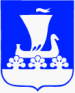 	Информацияо среднемесячной заработной плате руководителя, его заместителя, главного бухгалтера:МДОУ "Детский сад №18"за 2018г.Муниципальное образование Киришский муниципальный район Ленинградской области____________________________________Муниципальное дошкольное образовательное учреждение «Детский сад № 18»(МДОУ «Детский сад № 18»)187110, Ленинградская область, г. Кириши,ул. Советская, д. 29, т./ф.: (81368) 242-16(81368) 55-120 e-mail: detsad18@yandex.ruhttp://mdou18.kiredu.ruМуниципальное образование Киришский муниципальный район Ленинградской области____________________________________Муниципальное дошкольное образовательное учреждение «Детский сад № 18»(МДОУ «Детский сад № 18»)187110, Ленинградская область, г. Кириши,ул. Советская, д. 29, т./ф.: (81368) 242-16(81368) 55-120 e-mail: detsad18@yandex.ruhttp://mdou18.kiredu.ruМуниципальное образование Киришский муниципальный район Ленинградской области____________________________________Муниципальное дошкольное образовательное учреждение «Детский сад № 18»(МДОУ «Детский сад № 18»)187110, Ленинградская область, г. Кириши,ул. Советская, д. 29, т./ф.: (81368) 242-16(81368) 55-120 e-mail: detsad18@yandex.ruhttp://mdou18.kiredu.ruМуниципальное образование Киришский муниципальный район Ленинградской области____________________________________Муниципальное дошкольное образовательное учреждение «Детский сад № 18»(МДОУ «Детский сад № 18»)187110, Ленинградская область, г. Кириши,ул. Советская, д. 29, т./ф.: (81368) 242-16(81368) 55-120 e-mail: detsad18@yandex.ruhttp://mdou18.kiredu.ruМуниципальное образование Киришский муниципальный район Ленинградской области____________________________________Муниципальное дошкольное образовательное учреждение «Детский сад № 18»(МДОУ «Детский сад № 18»)187110, Ленинградская область, г. Кириши,ул. Советская, д. 29, т./ф.: (81368) 242-16(81368) 55-120 e-mail: detsad18@yandex.ruhttp://mdou18.kiredu.ruот№на №отДолжностьСреднемесячная заработная платаЗаведующий51 234,20Заместитель заведующего по безопасности32 052,60Заместитель заведующего по воспитательной работе8 943,86Главный бухгалтер38 553,19